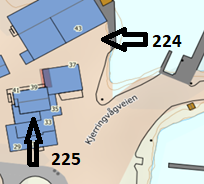 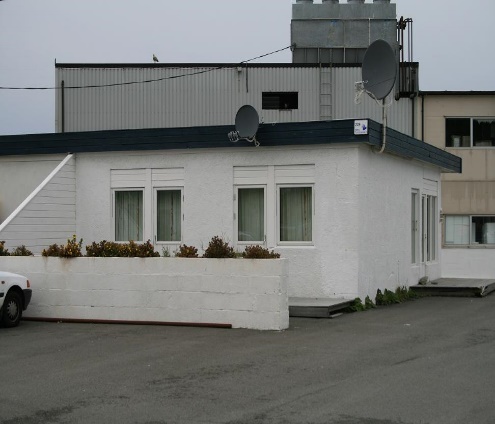 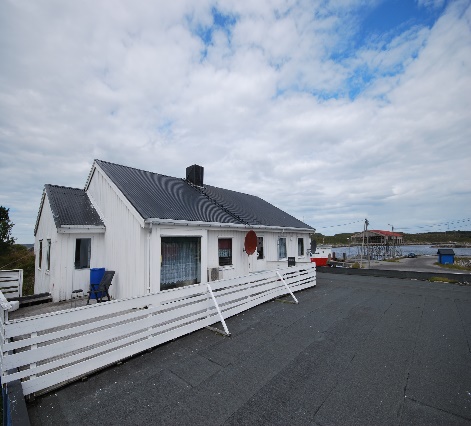 VEIBESKRIVELSEHUS 224+225FRA VÅRT KONTOR KJØRER DERE RV. 714 TIL FILLAN(CA.15KM)ETTER DERE PASSERER FILLAN FORTSETTER DERE I SAMME VEI I RETNING FRØYA. KJØR OVER BROEN TIL DOLMØY OG TA TIL VENSTRE RETNING KJERRINGVÅG. FORTSETT PÅ SAMME VEI CA 3-4 KILOMETER TIL KJERRINGVÅG. HER ER ET KRYSS HVOR DERE SKAL SVINGE AV TIL HØYRE MOT HAVN. KJØR RETT FREM PÅ DENNE VEIEN TIL DERE KOMMER TIL KAIOMRÅDET. HER FINNER DERE DERES FERIEHUSENE 224, 225. BOENHETENE HAR STÅR SKILT MED HITRA TURISTSERVICE AS OG HUSNUMMERNøkkel:			UTLEIERUtleier:			STIAN TORVALDSENKode nøkkelboks:	2240Kode for internett:	fjordlyeie	Mobil:			92666704	Adresse:			Kjerringvågveien 33				7252 Dolmøy